Sutherland Shire Historical Society IncABN: 17083299572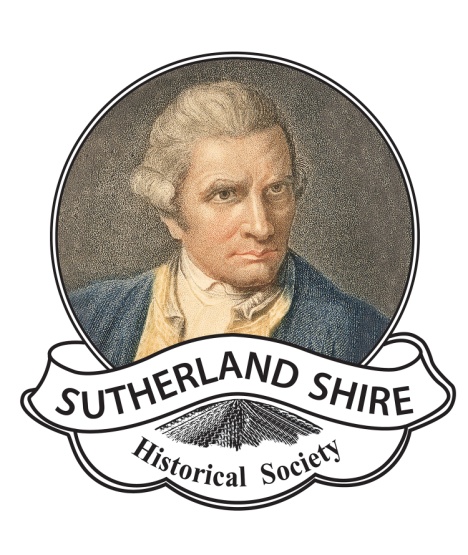 MEMBERSHIP APPLICATION FOR YEAR: 1 JULY 2021 - 30 JUNE 2022 NEW MEMBERS and RENEWALS: Please EITHER- mail this completed form to our Treasurer (address above) together with your membership fee 						OR - if using the bank transfer option (see below), email the completed form to shirehistory@gmail.com(NB:  Failure to renew by 30 September each year will result in a lapse of membership.)SUTHERLAND SHIRE HISTORICAL SOCIETYNEW MEMBER/S  (please tick)   [  ]   -    or    -   RENEWING MEMBERSHIP  (please tick) [  ]TOTAL AMOUNT DUE:    $40.00 for individual/$60.00 for a couple PAYMENT OPTIONS:Direct Deposit:          Account: Sutherland Shire Historical Society		          BSB:   641-800      		          Account No.  200798393		          Reference: [Your name], 2021-2022 SSHS Membership Fee		          Email completed membership form to:  shirehistory@gmail.com.  		          Subject heading: [your name], 2021-2022 SSHS Membership FeeCheque:	          Mail your cheque for $40.00/$60.00 to the Treasurer, along with your completed                                            application form, to the above address or hand in at a monthly meeting.Title and Given Name  Person 1Person 2Family name:Street address:Suburb and Postcode:Home phone:          Mobile (Psn 1):Mobile (Psn 2)Email:Signed:                                                                           Date:Signed:                                                                           Date: